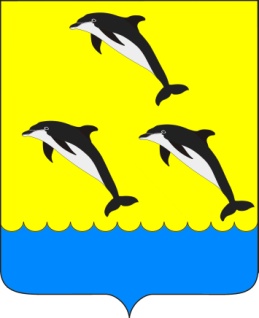 РАСПОРЯЖЕНИЕАДМИНИСТРАЦИИ ШЕПСИНСКОГО СЕЛЬСКОГО ПОСЕЛЕНИЯ ТУАПСИНСКОГО РАЙОНАот _24 июня 2013г.                                                  			№ 67-рсело ШепсиОб утверждении графика дежурствВо исполнении указания полномочного представителя Президента Российской Федерации в Южном федеральном округе и требований министерства ГЗ ЧС и РБ Краснодарского края, по обеспечению безопасности населения в пожароопасный период, и своевременного реагирования на поступающую информацию от населения об угрозе возникновения природных пожаров на территории Шепсинского сельского поселения Туапсинского района:  1.Утвердить график дежурств должностных лиц администрации Шепсинского сельского поселения Туапсинского района по вопросам предупреждения природных пожаров с 24 июня 2013 года по 31 июля 2013 года (приложение № 1).2.Контроль за выполнением настоящего распоряжения оставляю за собой.3.Настоящее распоряжение вступает в силу со дня его подписания.ГлаваШепсинского сельского поселения Туапсинского района                                                                       Б.Б.БарсуковПРИЛОЖЕНИЕк распоряжению администрации Шепсинского сельского поселенияТуапсинского районаОт 24 июня 2013 г.  № 76-рГрафик дежурствадолжностных лиц администрации Шепсинского сельского поселения по вопросам предупреждения природных пожаровс 24 июня по 31 июля 2013 года.Начальник МКУ «Управление ГО ЧСШепсинского сельского поселения»	В.В.ГончарДатадежурствадолжностьФамилия, имя, отчествоНомера телефонов(служебного, мобильного, домашнего)24.06.13г.Начальник МКУ «Управление ГО ЧС ШСП»В.В. Гончар8-918-341-06-5025.06.13г.Ген. директор МУП ЖКХ ШСП ТРС.В. Камаев8-900-245-21-1126.06.13 г.Заместитель директора МУП ЖКХ ШСП ТРА.В. Шиян8-918-272-21-5927.06.13 г.Директор МУП «ДБУ ШСП ТР»А.Д. Лазба8-918-334-75-2628.06.13 г.Ведущий специалист МКУ «Управления ГО ЧС ШСП»А.З. Богосьян 8-928-852-76-4329.06.13 г.Водитель администрации ШСПА.А. Ашикарьян8-918-335-56-6630.06.13 г.Ведущий специалист отдела финансов, бюджета и экономики ШСПЕ.В. Челольян8-918-604-48-8501.07.13г.Ведущий специалист МКУ «Управления ГО ЧС ШСП»И.А. Берлизова 8-918-617-55-0002.07.13г.Начальник. Отдела ЖКХ транспорта и связиА.Б. Чемарин8-918-916-27-3903.07.13г.Ведущий специалист отдела транспорта и связиА.А. Тхагушев8-928-854-44-9104.07.13г.Начальник МКУ «ЦБ ШСП»Е.В. Варваштян-Зотова8-918-458-43-7705.07.13г.Гл. бух. МКУ «ЦБ ШСП»Н.А. Выстороп8-918-905-60-9306.07.13г.Началиник отдела финансов. бюджета и экономики ШСПА.В. Лахова8-988-505-82-5107.07.13г.Специалист МКУ КИО ШСП О.А. Алексина8-918-963-73-4308.07.13г.Ведущий специалист «МКУ КИО ШСП»Е.В. Чепурной8-952-833-68-5409.07.13г.Ведущий специалист «МКУ КИО ШСП»З.С. Киворков8-918-379-96-0810.07.13г.Зав.сектором по орг. вопросамН.С. Логинова8-918-484-68-6111.07.13г.Специалист 1 категории о тд. по соц. и общим вопросам.В.И. Кузьмина8-928-450-76-0812.07.13г.Ведущий специалист «МКУ КИО ШСП»В.Я. Федорцив8-918-471-32-4713.07.13г Ведущий специалист отдела транспорта и связиА.А. Тхагушев8-928-854-44-9114.07.13г.Нач. отдела по соц. общим и орг. вопросамА.М. Радзиванович 8-960-495-84-6615.07.13гНачальник МКУ «Управление ГО ЧС ШСП»В.В. Гончар8-918-341-06-5016.07.13гВедущий специалист МКУ «Управления ГО ЧС ШСП»И.А. Берлизова 8-918-617-55-0017.07.13гВедущий специалист МКУ «Управления ГО ЧС ШСП»А.З. Богосьян 8-928-852-76-4318.07.13гГен. директор МУП ЖКХ ШСП ТРС.В. Камаев8-900-245-21-1119.07.13гДиректор МУП «ДБУ ШСП ТР»А.Д. Лазба8-918-334-75-2620.07.13гВед. специалист отд. по соц., общим и орг. вопросамТ.Н. Жукова8-928-845-08-3221.07.13гВед. спец. МКУ «ЦБ ШСП»Бухгалтер-кассирВ.П. Земкина8-989-753-95-5722.07.13гНач. МКУ «КИО ШСП»И.В. Турий8-918-441-21-0423.07.13гНачальник МКУ «ЦБ ШСП»Е.В. Варваштян-Зотова8-918-458-43-7724.07.13гНачалиник отдела финансов. бюджета и экономики ШСПА.В. Лахова8-988-505-82-5125.07.13гВедущий специалист отдела финансов, бюджета и экономики ШСПЕ.В. Челольян8-918-604-48-8526.07.13гНачальник. Отдела ЖКХ транспорта и связиА.Б. Чемарин8-918-916-27-3927.07.13гЗам. Гл. бухгалтера МКУ «ЦБ ШСП»Л.Р. Князева8-918-348-20-6028.07.13гБухгалтер МКУ «ЦБ ШСП»К.В. Киселева8-918-043-64-6629.07.13гВедущий специалист «МКУ КИО ШСП»В.Я. Федорцив8-918-471-32-4730.07.13гНач. отдела по соц. общим и орг. вопросамА.М. Радзиванович 8-960-495-84-6631.07.13гВедущий специалист «МКУ КИО ШСП»З.С. Киворков8-918-379-96-08